Вестник                        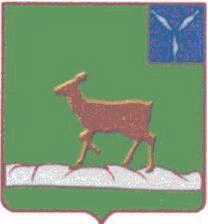 Ивантеевского муниципального районаофициальный  информационный бюллетеньот 17 января 2023 года № 1 (167)Официальный сайт администрации Ивантеевского муниципального районаivanteevka.sarmo.ruИзвещениеоб итогах аукциона	Продавец: Администрация Ивантеевского муниципального района.	Дата, время и место проведения аукциона: 16.01.2023г. в 09.00 (далее по тексту время местное).  Электронная площадка –  АО «Сбербанк-АСТ», сайт http://utp.sberbank-ast.ru в сети Интернет (торговая секция «Приватизация, аренда и продажа прав», извещение № SBR012-221214045)Предмет аукциона – право заключения договора аренды земельного участкаВ соответствии с протоколом от 17.01.2023г подведения итогов электронного аукциона: Лот №1 - победителем признан Заболонков Алексей ПетровичЛот №2 - победителем признан  Горшенин Денис Владимирович Выпуск № 1 (167)Издается с 2016 годаянварь -2023СЕГОДНЯ В НОМЕРЕ:* Извещение  об итогах электронного аукционана право заключения договора аренды земельного участка№  лотаМестоположение и характеристики объекта аукционаСрок арендыКадастровый номерПлощадь
общая (кв. м)Начальная цена – размер годовой арендной платы (руб.)Шаг аукциона(3%)(руб.)Размер задатка 100% (руб.)1Саратовская область, Ивантеевский район, с.Журавлиха, ул.Центральная, з/у 1А, с видом разрешенного использования «Для ведения личного подсобного хозяйства»,  категория земель: «земли населенных пунктов». На земельный участок установлены ограничения прав, предусмотренные ст.56 ЗК РФ20лет64:14:340101:34819763950,00 (три тысячи девятьсот пятьдесят) рублей 00 копеек118,00 (сто восемнадцать) рублей 00 копеек3950 ,00(три тысячи девятьсот пятьдесят) рублей 00 копеек2Саратовская область, Ивантеевский район, с.Журавлиха, ул.Центральная, 100м к юго-западу от жилого дома №21, у северо-западной границы нежилого здания №19, с видом разрешенного использования «Сельскохозяйственное использование»,  категория земель: «земли населенных пунктов». На земельный участок установлены ограничения прав, предусмотренные ст.56 ЗК РФ4года 10 месяцев64:14:340101:349243564,00 (шестьдесят четыре) рубля 00 копеек1,00 (один) рубль 00 копеек64,00 (шестьдесят четыре) рубля 00 копеекПредседательаукционной комиссии____________В.А.Болмосов